РЕЗЮМЕ ВЫПУСКНИКА ИНЖЕНЕРНО-ЭКОНОМИЧЕСКОГО ФАКУЛЬТЕТАІ. Общие сведения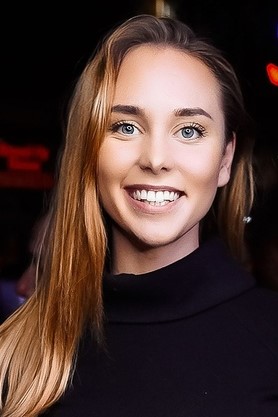 *По желанию выпускника, для открытого представления в сети интернет.ІІ. Результаты обученияІІІ. СамопрезентацияФамилия, имя, отчество   Терентьева Алина ЭдуардовнаДата рождения/гражданство30.04.1997/РБФакультетИнженерно-экономическийСпециальностьМенеджмент (международный)Семейное положениеНе замужемМесто жительства (указать область, район, населенный пункт)г.Молодечно, Минская областьE-maildonde.ann@mail.ruСоциальные сети (ID)*https://vk.com/terentyeva97Viber+375 29 940-11-42Моб. телефон+375 29 940-11-42Основные дисциплины по специальности, изучаемые в БГТУДисциплины курсового проектирования1. Управление организацией, управление персоналом2. Экономика 3. Внешнеэкономическая деятельность4. Международный, инновационный менеджмент5. Бизнес-планирование...Макроэкономика Экономика организации Бизнес-планированиеВнешнеэкономическая деятельностьИнвестиционное проектированиеОсновные технологии лесного комплексаМеждународный экологический менеджментИнновационный менеджментФинансы и финансовый менеджментСредний балл по дисциплинам специальности6,7Места прохождения практикиЗАО «Молодечномебель», ЗАО «Атлант», ГК «Алютех», ОАО «Минскпроектмебель», ООО «Техполимер Групп».Владение иностранными языками (указать язык); наличие международных сертификатов: ТОЕFL, FСЕ/САЕ/СРЕ, ВЕС и т.д.Английский язык (B1)Немецкий язык (А1)Дополнительное образование (курсы, семинарыи др.)-Компетенции по использованию современных программных продуктовMS Office:Word/Exсel/PowerPoint (хороший уровень пользователя)Графические редакторы (Photoshop/Illustrator), Mathcad, VisualBasic, создание HTML–документов(сайтов)Научно-исследовательская работа (участие в проектах, конкурсах, конференциях, публикации и др.) научно-технические конференции учащихся, студентов и магистрантов университета БГТУ, также есть публикация в сборникеЯрмарка инновационных идей SMARTPATENT-17 Итого: докладов – 4, публикаций – 1, наград –3.Стажировки/Опыт работы–Жизненные планы, хобби и планируемая сфера деятельностиУсовершенствование знаний и навыков, полученных в университете. Желание развиваться в сфере международного менеджмента, внешнеэкономической деятельности предприятий, маркетингаЛичные качестваАктивность, гибкость, инициативность, настойчивость, коммуникабельность, ответственностьЖелаемое место работы (область/город/предприятие)г. Минск